MINUTESLIBERTY SELECTBOARDSeptember 23, 2019     6:00 PMSelectboard Attendance:  Melinda Steeves, 1st SelectmanCarrie Peavey, 2nd SelectmanHenry Hall, 3rd SelectmanTown Officials:  Administrator Kenn Ortmann, Road Commissioner Tammy ReynoldsGuest(s):  CALL members Bob Kohl and Kerry BlackOpen Public Meeting:  6:00 PMApprove Minutes:  Pursuant to review Selectman Hall moved and Selectman Peavey seconded approval of the September 16, 2019 minutes. Unanimous.Warrant Review and Approval:  Done.Officials/Public comments:  See Lake St. George dam discussion below.TA informational itemsMedia stories:  None.Revaluation project status report:  TA Ortmann noted he has now been receiving inquiries about abatements.  There have been some instances of changes agreed to but for some reason not entered into the system.  TA Ortmann stated that he will be collecting the requests and will try to increase efficiency by setting up a meeting with Garnett to review several at one sitting.Old Business Tax acquired and sold propertyQuitclaim deed for Map 20 Lot 84:  TA provided the Quitclaim deed for the Selectboard's signature.Liberty Craft Brewing noise complaint resolution:  TA Ortmann shared his email correspondence with Liberty Craft Brewing owner Guy Hews.  The Selectboard noted some more recent complaints, but it appears they may not be associated with the musical performances.  In response to questions they have received, the Selectboard asked TA Ortmann to check with Code Enforcement Officer Harriman and Fire Chief Gillespie to see if they had any concerns about the weight carrying capacity of the deck or building occupancy limitations.AED purchase opportunity:  The Selectboard believes this will be an important addition to the Community Hall but does not feel it is needed in the Town Office building.Other:  None.New BusinessLake St. George dam:  Road Commissioner Tammy Reynolds explained she hired Calligan Dive Service to video Lake St. George dam infrastructure.  They discovered that water is entering the new culvert the State installed under the road through the seams. The gap at the end of each culvert section has a gasket, and while the seams at the top of the culvert are very tight, a gap at the bottom of the culvert can be seen.  It appears the culverts are settling causing this problem. In order for the water to be coming into the culvert it would suggest that the water is flowing on the outside of the culvert.They also identified a number of voids near/under our gate that allows considerable water to flow regardless of the gate position.  Road Commissioner Reynolds asked the Selectboard to convene a Special Town meeting to hire Calligan Dive Service to repair the problems that are the Town's responsibility.  She is asking for up to $120,000.The Selectboard asked TA Ortmann to draft an article reallocating some of the funds encumbered for paving to be used for this repair.  He was also asked to draft an article to reallocate some of the funds encumbered for the Assessing Agent to pay for the extra cost of the revaluation contract.The Selectboard agreed to schedule the Special Town Meeting for Wednesday, October 9 at 7 PM at the Community Hall.Meeting reminder:  TA Ortmann reminded the Selectboard about the meeting with Maine DOT and DEP scheduled for 3:30 PM tomorrow.Homestead clarification letters:  TA Ortmann noted he and Gail Philippi noticed three Homestead Exemptions where additional information is required to determine if they are appropriate.  The Selectboard had no additional information, so he will send out letters requesting confirmation of residency in Liberty.Other:  None."11th hour" itemsAudit management Representation letter:  TA Ortmann explained the letter states there have been no material changes in the Town's situation since the balance sheet date.  The Selectboard signed the letter and TA Ortmann will send it on to the auditor.Agency Liquor Store licensure application hearing for Circle K, October 10:  TA Ortmann noted the hearing scheduled for October 10.Adjournment:  7:37 PMRespectfully submitted,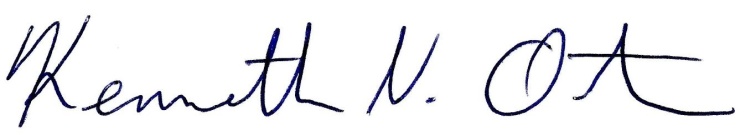 Kenn OrtmannTown Administrator